Протокол №1 заседания  Совета общественных организаций по защите прав пациентов при Территориальном органе Росздравнадзора по Вологодской области от 29 марта 2018 года.Место проведения – Вологда, пр. Победы, 33 (Территориальный орган Росздравнадзора по Вологодской области.Время проведения – 16 часов.Членов Совета – 11 человек.Повестка дня:1. Развитие гериатрической службы на территории области. 2. Информация о работе Совета общественных организаций – Конгресса пациентов, проходившего 29 ноября – 1 декабря 2017 года в городе Москва.3. О перечне вопросов для обсуждения на заседаниях Совета в 2018 году.Председательствовала Кудрявова Е.П. По первому вопросу слушали Гладышева Е.Н.. главного консультанта департамента здравоохранения области. Довел до членов Совета информацию о создании на базе БУЗ ВО «Госпиталь для ветеранов войн» Центра гериатрической помощи. Отметил, что в настоящее время решены все организационные вопросы по созданию службы, подготовлена и утверждена целевая программа. В марте проведено совещание с руководителями медицинских организаций по обсуждению вопросов взаимодействия и организации гериатрической помощи на муниципальном уровне.Вопросы, обсуждение (Колинько А.А., Соколов Н.В., Смирнова Е.А., Кудрявова Е.П., Саудакасова О.Б.).Решение:Информацию Гладышева Е.Н. об организации на территории области гериатрической помощи населению принять к сведению.2. Рекомендовать департаменту здравоохранения области:- с целью реализации задач, определенных в послании Президента Российской Федерации по увеличению продолжительности жизни населения, ускорить работу по организации и практическому оказанию гериатрической помощи пожилым людям;- рассмотреть предложение Колинько А.А. об организации обучения врачей-гериатров на базе ФГБОУ ВО Ярославского государственного медицинского университета- обсудить с департаментом социальной защиты населения области вопросы взаимодействия по определению контингента пожилых людей, нуждающихся в  оказании стационарной помощи в гериатрическом центре;- вернуться в 2018 году к обсуждению вопроса об организации ухода за больными в терминальной стадии в условиях хосписа.По второму вопросу слушали Кудрявову Е.П.Проинформировала членов Совета об итогах работы Конгресса пациентов.Решение:Информацию Кудрявовой Е.П. принять к сведению. Учесть выводы и рекомендации Конгресса в деятельности Совета общественных организаций по улучшению доступности и качества медицинского и лекарственного обеспечения в 2018 году.По третьему  вопросу слушали Кудрявову Е.П.Решение: Одобрить примерный перечень вопросов для обсуждения на заседания Совета в 2018 году. Включить в план работы Совета общественных организаций по защите прав пациентов при Территориальном органе Росздравнадзора по Вологодской области на 2018 год следующие вопросы:- о деятельности общественных организаций по защите прав пациентов на территории Вологодской области;- о переосвидетельствовании детей - инвалидов с УОЗ после достижения совершеннолетия;- о деятельности БУЗ ВО «Вологодская областная станция переливания крови №1» по повышению качества донорства;- об организации перинатальной диагностики на территории Вологодской области;- о мерах по профилактике социального сиротства (детей – отказников в роддомах области).Следующее заседание Совета провести в июне 2018 года. 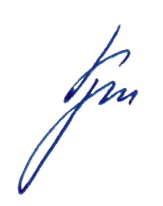 Председатель Совета                                                            Е.П. КудрявоваПротокол вела                                                                          Е.А. Смирнова